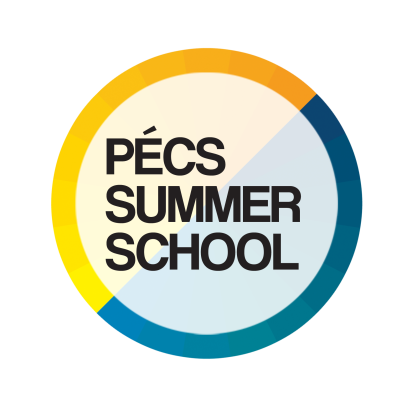 Ha nyár, akkor (is) PTE! – Megkezdődtek a nyári egyetemek a Pécsi TudományegyetemenMár hét nyári egyetem lesz idén a PTE-n, melyeket az egyetem Nemzetköziesítési Programjában kitűzött céloknak megfelelően a Kapcsolati és Nemzetköziesítési Igazgatóság szervez, szoros együttműködésben az egyetem karaival. E programokra több mint 200 külföldi hallgatót fogad a pécsi egyetem a világ 30 országából. A fő cél az ún. „Nyári Trimeszter” bevezetése, melynek során nemzetközi képzési programokat kínálnak a külföldi partneregyetemek hallgatói valamint a PTE hallgatói számára a nyár folyamán.A nyári egyetemi programok szervezésének számos hozadéka van a PTE és Pécs városa számára: bővül az egyetem nemzetközi képzési portfóliója, nő a külföldi hallgatószám, erősödik a PTE nemzetközi jelenléte, javul az egyetem nemzetközi megítélése, kihasználhatják a nyáron üresen álló egyetemi facilitásokat, valamint hallgatókkal telik meg a város a nyári szünet alatt.Az akadémiai programokat idén a Bölcsészettudományi Kar, a Kultúratudományi, Pedagógusképző és Vidékfejlesztési Kar valamint Művészeti Kar biztosítja, míg a nyári programok teljes körű szervezését a Kapcsolati és Nemzetköziesítési Igazgatóság végzi.A nyári egyetemek sorát egy amerikai csoport számára megrendezésre kerülő programmal kezdték. Június közepén az arizonai Tucsonból érkezett, hallgatókból és oktatókból álló csoport számára szerveztek szociális munka tématerületen továbbképzést. Ezt követően a PTE hallgatói számára rendezték meg a Personal Development tréninget, külföldi tréner bevonásával.Június végén kezdődik az Európai Unió témájú nyári egyetem, melyre a Kapcsolati és Nemzetköziesítési Igazgatóság sikerrel pályázta meg a CEEPUS program által kiírt pályázati lehetőséget. Ennek segítségével a BTK Politikatudományi és Nemzetközi Tanulmányok Tanszék által koordinált CEEPUS hálózat lengyel, cseh, szlovén, horvát és szerb partnerintézményeiből érkeznek hallgatók a nyári egyetemre.Idén először pályázta meg és nyerte el a PTE a Tempus Közalapítvány által a magyar kultúrát bemutató nyári egyetem megrendezésére vonatkozó támogatást. A „Magyarország kulturális öröksége” című nyári kurzus résztvevői többek között amerikai, indiai, tajvani, brit, dél-koreai, török hallgatók lesznek, akik összesen a világ 50 országából pályázhattak a részvételre. A nyári egyetemek sorát júliusban két kínai partneregyetem számára megrendezendő program követi. Immár második alkalommal érkezik a PTE-re  a chengdui University of Electronic Science and Technology of China 35 fős hallgatócsoportja, akik az európai és a magyar kulturális örökséggel ismerkednek meg a Pécsi egyetemen. A Hangzhou Normal University 60 hallgatója harmadik alkalommal vesz részt a négyhetes neveléstudomány és kultúra témájú programon. Ezt követően a japán Josai International University hallgatói számára tartanak magyar néptánc és népzene képzést, szintén harmadik alkalommal.A nyári egyetemek hallgatói számára a Kapcsolati és Nemzetköziesítési Igazgatóság számos kulturális és szabadidős programot szervez Pécsett, valamint kirándulásokat a megyében és Budapesten.A PTE nyári egyetemek sorában idén ezen felül ismét megrendezik a Közgazdaságtudományi Karon a Simonyi Summer Social Entrepreneurship Programot, valamint a Magyar Nyelv és Kultúra Nyári Egyetemet az orvoskar Nemzetközi Oktatási Központjának szervezésében.A „Magyarország kulturális öröksége” című nyári egyetem nyitó ünnepségére 2019. július 1-jén, hétfőn 10.00 órakor kerül sor az Állam és Jogtudományi Kar Holub József termében (Pécs, 48-as tér 1.II. emelet).További információ:Dr. Pozsgai GyöngyiNyári egyetem programvezetőKapcsolati és Nemzetköziesítési IgazgatóságTel: 30-2687375